After the MobilityDescription of the institutional grading system:Transcript of Records at the Receiving Institution Start and end dates of the study period: from [day/month/year] ……………. to [day/month/year] …………….Transcript of Records at the Receiving Institution Start and end dates of the study period: from [day/month/year] ……………. to [day/month/year] …………….Transcript of Records at the Receiving Institution Start and end dates of the study period: from [day/month/year] ……………. to [day/month/year] …………….Transcript of Records at the Receiving Institution Start and end dates of the study period: from [day/month/year] ……………. to [day/month/year] …………….Transcript of Records at the Receiving Institution Start and end dates of the study period: from [day/month/year] ……………. to [day/month/year] …………….Table CAfter the mobilityComponent code 
(if any)Component title at the receiving institution 
(as indicated in the course catalogue)Was the component successfully completed by the student? [Yes/No]Number of ECTS credits 
(or equivalent)Grades received at the Receiving InstitutionTable CAfter the mobilityTable CAfter the mobilityTable CAfter the mobilityTable CAfter the mobilityTable CAfter the mobilityTable CAfter the mobilityTable CAfter the mobilityTable CAfter the mobilityTable CAfter the mobilityTable CAfter the mobilityTotal: …[Date and signature of responsible person in receiving institution]	Polish  scale:                                                                 Polish  scale:                                                                 ECTS grade:ECTS grade:5.0bardzo dobry (bdb)Aexcellent4.5dobry plus (db plus)Bvery good4.0dobry (db)Cgood3.5dostateczny plus (dst plus)Dsatisfactory3.0dostateczny (dst)Esufficient2.0niedostateczny (ndst)F/FXfail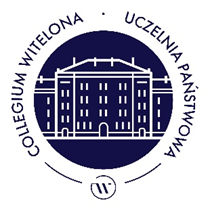 